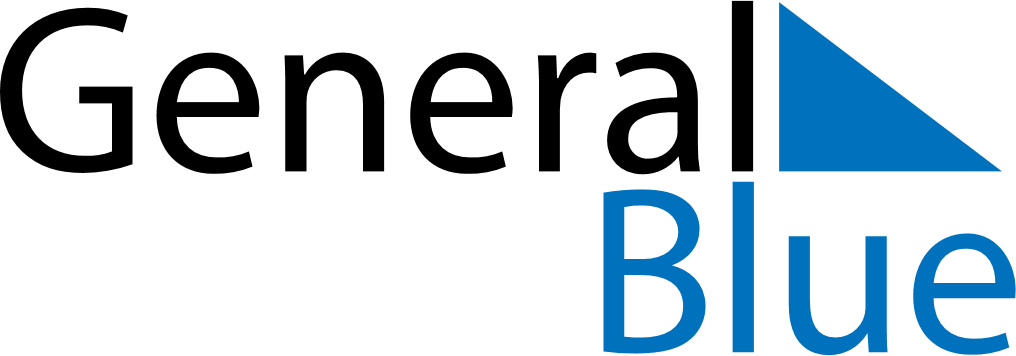 Weekly CalendarMarch 3, 2019 - March 9, 2019Weekly CalendarMarch 3, 2019 - March 9, 2019Weekly CalendarMarch 3, 2019 - March 9, 2019Weekly CalendarMarch 3, 2019 - March 9, 2019Weekly CalendarMarch 3, 2019 - March 9, 2019Weekly CalendarMarch 3, 2019 - March 9, 2019Weekly CalendarMarch 3, 2019 - March 9, 2019SundayMar 03SundayMar 03MondayMar 04TuesdayMar 05WednesdayMar 06ThursdayMar 07FridayMar 08SaturdayMar 09AMPM